use the correct form for filing claims against PIERBURG productcomplete all the boldly outlined parts (one protocol per each claim)this information will be used to establish the origin of the defect more precisely and for the most objective assessment / if we do not receive the required information, we cannot guarantee the time needed to settle your claimuse the correct form for filing claims against PIERBURG productcomplete all the boldly outlined parts (one protocol per each claim)this information will be used to establish the origin of the defect more precisely and for the most objective assessment / if we do not receive the required information, we cannot guarantee the time needed to settle your claimuse the correct form for filing claims against PIERBURG productcomplete all the boldly outlined parts (one protocol per each claim)this information will be used to establish the origin of the defect more precisely and for the most objective assessment / if we do not receive the required information, we cannot guarantee the time needed to settle your claimuse the correct form for filing claims against PIERBURG productcomplete all the boldly outlined parts (one protocol per each claim)this information will be used to establish the origin of the defect more precisely and for the most objective assessment / if we do not receive the required information, we cannot guarantee the time needed to settle your claimuse the correct form for filing claims against PIERBURG productcomplete all the boldly outlined parts (one protocol per each claim)this information will be used to establish the origin of the defect more precisely and for the most objective assessment / if we do not receive the required information, we cannot guarantee the time needed to settle your claim1. Catalogue number of the part the claim is filed against / invoice number: 1. Catalogue number of the part the claim is filed against / invoice number: 1. Catalogue number of the part the claim is filed against / invoice number: 1. Catalogue number of the part the claim is filed against / invoice number: 1. Catalogue number of the part the claim is filed against / invoice number: 1. Catalogue number of the part the claim is filed against / invoice number: 2. Vehicle identification: manufacturer:type:volume:year of manufacture:2. Vehicle identification: manufacturer:type:volume:year of manufacture:chassis number: engine number:engine code:total km driven:km driven from installation:chassis number: engine number:engine code:total km driven:km driven from installation:regularly serviced:    YES        NOsite of servicing: authorised servicing facility non-authorised servicing facility self-servicingregularly serviced:    YES        NOsite of servicing: authorised servicing facility non-authorised servicing facility self-servicing3. Description of the defect3. Description of the defect3. Description of the defect3. Description of the defect3. Description of the defect3. Description of the defect4. Description of the activities performed to date leading to removal of the defect (important !!)4. Description of the activities performed to date leading to removal of the defect (important !!)4. Description of the activities performed to date leading to removal of the defect (important !!)4. Description of the activities performed to date leading to removal of the defect (important !!)4. Description of the activities performed to date leading to removal of the defect (important !!)4. Description of the activities performed to date leading to removal of the defect (important !!)On behalf of (company):On behalf of (company):On behalf of (company):Completed by:E-mail / Tel.:Date:Completed by:E-mail / Tel.:Date:Signature: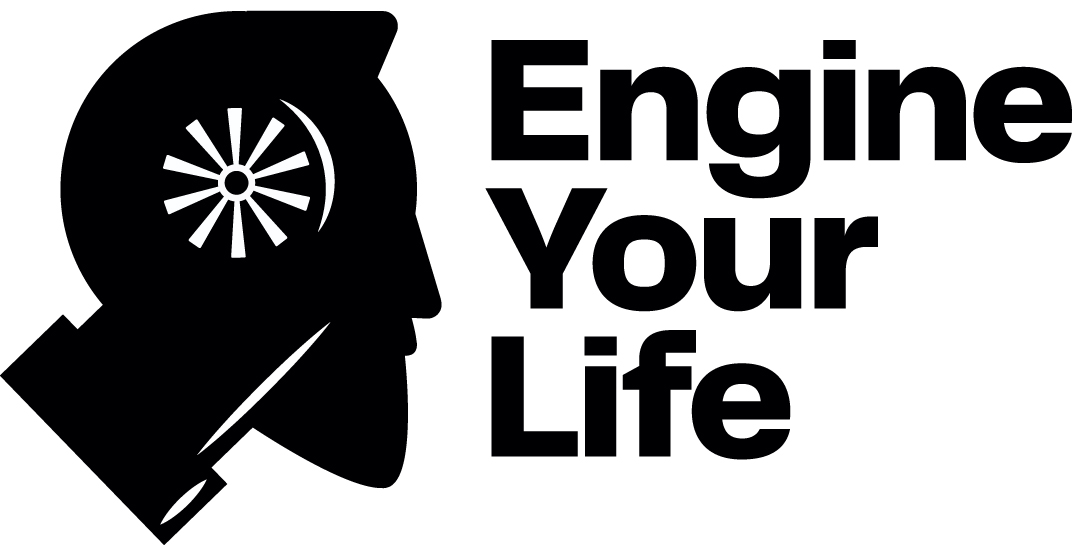 